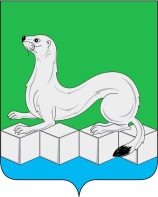 Российская ФедерацияИркутская областьДумаМуниципального района Усольского районного муниципального образованияРЕШЕНИЕОт 28.04.2020г.							                     №128р.п. БелореченскийОб утверждении отчета о результатах деятельности Управления по распоряжению муниципальным имуществом администрации муниципального района Усольского районного муниципального образования за 2019 годС целью реализации Думой муниципального района Усольского районного муниципального образования контрольных функций, в соответствии с пунктом 4.2.3 Положения об Управлении по распоряжению муниципальным имуществом администрации муниципального района Усольского районного муниципального образования, утвержденного решением Думы муниципального района Усольского районного муниципального образования от 28.02.2017г. №224, руководствуясь статьями 30, 33, 47 УставаУсольского районного муниципального образования,Дума муниципального района Усольского районного муниципального образования РЕШИЛА:	1.Утвердить отчет о результатах деятельности Управления по распоряжению муниципальным имуществом администрации  муниципального района Усольского районного муниципального образования за 2019 год (прилагается).2.Консультанту аппарата Думы муниципального района Усольского районного муниципального образования (Шаргородская В.А.):2.1.направить настоящее решение мэру муниципального района Усольского районного муниципального образования для подписания и опубликования в газете «Официальный вестник Усольского района» и в сетевом издании «Официальный сайт администрации Усольского района» в информационно-телекоммуникационной сети «Интернет» (www.usolie-raion.ru);2.2.разместить настоящее решение на официальном сайте Думы муниципального района Усольского районного муниципального образования (www.duma.uoura.ru).Председатель Думы муниципального районаУсольского районного муниципального образования							        Н.Н. ГлызинаМэр муниципального района Усольскогорайонного муниципального образования                     		В.И. МатюхаПриложение крешению Думы муниципального районаУсольского районного муниципального образования от  28.04.2020г. №128    Отчет о результатах деятельности Управления по распоряжению муниципальным имуществом администрации муниципального района Усольского районного муниципального образования за 2019 годВ администрации муниципального района Усольского районного муниципального образования уполномоченным органом по распоряжению муниципальным имуществом и по предоставлению земельных участков, государственная собственность на которые не разграничена на территории сельских поселений, является Управление по распоряжению муниципальным имуществом.Управление по распоряжению муниципальным имуществом администрации муниципального района Усольского районного муниципального образования осуществляет свою деятельность на основании  положения об Управлении по распоряжению муниципальным имуществом администрации муниципального района Усольского районного муниципального образования, утвержденного решением Думы муниципального района Усольского районного муниципального образования от 28.02.2017г.  № 224.          В структуре Управления имеется два отдела: отдел по градостроительной деятельностииземельным отношениям и отдел  муниципальной собственности. Управлением по распоряжению муниципальным имуществом за период 2019 года рассмотрено 2935 (аналогичный период прошлого года (далее - АППГ) – 3129) заявлений физических и юридических лиц по вопросам, входящим в компетенцию отделов. Из них отделом по градостроительной деятельности и земельным отношениям рассмотрено 1942 (АППГ-2201) заявления, отделом муниципальной собственности рассмотрено 993 (АППГ – 928) заявления. Зарегистрировано  право муниципальной собственности Усольского районного муниципального образования (получены выписки из ЕГРН) на 155 (АППГ-180) объектов, в том числе: 141 жилых объекта (в целях передачи жилого фонда поселениям), на 3 земельных участка, на 3 нежилых здания (нежилое здание детского сада на 55 мест, нежилое здание - модульная котельная установка, нежилое здание -  склад) и 7 сооружений детского сада на 55 мест вс.Мальта, ул.Новая, 7, на 1 сооружение автомобильной дороги.По результатам  проведенных аукционов на право заключения договора аренды муниципального имущества было заключено 7 договоров аренды на следующее имущество:1.нежилые помещения (номера на поэтажном плане 11-21), общей площадью 178,7кв.м., находящиеся на первом этаже нежилого помещения, общей площадью 362,7кв.м., количество этажей - 2, в том числе подземных - 1, по адресу: РФ, Иркутская область, Усольский район, р.п.Тайтурка, ул.Пеньковского, д.13, с целевым назначением - для размещения аптечного пункта;2.нежилое помещение, общей площадью 33,6кв.м., количество этажей - 1, по адресу: РФ, Иркутская область, Усольский район, п.Новомальтинск, квартал 1, д.14а, пом. 2,  с целевым назначением - для размещения аптечного пункта;3.нежилое помещение, общей площадью 100,7 кв.м., по адресу: РФ, Иркутская область, Усольский район, р.п.Тайтурка, ул. Мичурина, 4б, с целевым назначением - для размещения офиса;4.нежилое помещение, общей площадью 78,7кв.м., по адресу: РФ, Иркутская область, Усольский район, р.п.Мишелевка, ул. Сибирская, д.2, с целевым назначением - для размещения аптечного пункта;5.нежилое здание, общей площадью 77,4кв.м., количество этажей - 1, по адресу: РФ, Иркутская область, Усольский район, р.п.Тельма, ул.Максима Горького, д.6, с целевым назначением - для размещения аптечного пункта;6.нежилое одноэтажное кирпичное здание, общей  площадью 124.25 кв. м., расположенное по адресу: РФ, Иркутская область Усольский район р.п.Мишелевка ул.40 лет Победы,д.5А, с целевым назначением - для размещения магазина;    7.нежилое помещение, общей площадью 73,3 кв.м., находящееся на первом этаже нежилого помещения, общей площадью 286,0 кв.м., количество этажей - 1, по адресу: РФ, Иркутская область, Усольский район, р.п.Тайтурка, ул.Пеньковского, д.17, с целевым назначением - для размещения офиса.	По результатам  проведенного аукциона на право заключения договора на установку и эксплуатацию рекламной конструкции на земельном участке, здании или ином недвижимом имуществе, находящимся в муниципальной собственности, а также земельных участках, государственная собственность на которые не разграничена, был заключен договор аренды на установку и эксплуатацию рекламной конструкции по адресу: РФ, Иркутская область, Усольский район,  федеральная трасса М-53 «Байкал», 56км по направлению из г.Иркутска, 400метров до поворота на с.Биликтуй и с.Большая Еланьлевая сторона (рекламная конструкция №15) с ИП «Марсеев С.В.» сроком на 5 лет.Сформированы 15 земельных участков на территории Усольского района: в д.Култук – 9 участков и в д.Арансахой – 6 участков. Указанные земельные участки были выставлены на аукцион на право заключения договора купли-продажи. В результате проведенного аукциона проданы 3 земельных участка, расположенных в д.Култук Усольского района, и 6 земельных участков в д.Арансахой Усольского района, на общую сумму 267 120,00 рублей.В результате проведенных аукционов на право заключения договоров аренды земельных участков, государственная собственность на которые не разграничена, на территории Усольского района заключено 33 (АППГ – 26) договора аренды земельных участков, по которым общая арендная плата в год составляет 885688,34 рублей.На основании распоряжений Правительства Иркутской области было передано следующее имущество:- Белореченскому муниципальному образованию 2 нежилых помещения (р.п.Белореченский, д.81, р.п.Белореченский д.100в);- Мишелевскому муниципальному образованию - 2 нежилых помещения (гараж р.п.Мишелевка, ул.Титова, 1в; помещение р.п.Мишелевка, ул.Молодежная, д.2, кв.4), автобус;- Раздольинскому муниципальному образованию  - 1  здание котельной;- Среднинскому муниципальному образованию - 1 нежилое здание (р.п.Средний, ул.3-я Степная, д.1А).Актом приема-передачи в собственность муниципальных образований передано следующее движимое имущество:- Большееланскому муниципальному образованию - 6 железобетонных опор;-Новомальтинскому муниципальному образованию - 9 железобетонных опор;- Железнодорожному муниципальному образованию - 6 железобетонных опор;-Новожилкинскому муниципальному образованию - одежда сцены.В рамках разграничения жилищного фонда между Усольским  районным муниципальным образованием и входящими в его состав городскими и сельскими муниципальными образованиями передано Большееланскому муниципальному образованию 1 жилое помещение, Мишелевскому муниципальному образованию 31 жилое помещение, Тельминскому муниципальному образованию 6 жилых помещений, Белореченскому муниципальному образованию 10 жилых помещений, Железнодорожному муниципальному образованию 10 жилых помещений, Новомальтинскому муниципальному образованию 61 жилое помещение. Всего в отчетном году передано 119 жилых помещений (АППГ-141). По 2 муниципальным образованиям (Тайтурское муниципальное образование - 25 объектов жилого фонда, Железнодорожное муниципальное образование - 18 объектов жилого фонда) направлены пакеты документов в Министерство имущественных отношений Иркутской области для принятия правового акта о разграничении имущества. В Реестре муниципального имущества Усольского районного муниципального образования по состоянию на 31.12.2019г. числится 5247 (АППГ – 5424) единиц, в том числе:В состав муниципальной собственности включены автомобильные дороги общего пользования:Из областной собственности в муниципальную собственность Усольского районного муниципального образования принято следующее движимое имущество: - библиотечный фонд на сумму 170625,69 рублей;- мебель библиотеки на сумму 170587,12 рублей;- мебель в детские сады на сумму 3 034 560,00 рублей (фактически была поставлена в детские сады в 2014г.);-  оборудование ЕДДС на сумму 1 637771,78 рублей;- 2 сооружения  (автомобильные дороги) на сумму 411831,00 рублей;- 2 земельных участка под автомобильными дорогами на сумму 4 015088,54 рублей.                                         	В бюджет муниципального района Усольского районного муниципального образования от аренды муниципального имущества поступило 1 609 509,40 рублей (АППГ – 1 508 045,66 рублей), от аренды земельных участков поступило 2 636 130,57 рублей (АППГ - 4 075 186,57 рублей), от продажи муниципального имущества - 90 424,29 рублей (АППГ- 3 331 745,99 рублей), от продажи земельных участков - 414 550,59 рублей (АППГ- 1 175 619,56 рублей), доходы  от продажи материалов (от демонтажа ВЛ с.Новожилкино – Раздолье) составили 275 050,00 рублей. Общая сумма дохода составила 5 025 664,85 рублей  (АППГ – 10 090 597,78 рублей). 	Снижение поступления доходов от аренды земельных участков обусловлено тем, что  в 2018 году было осуществлено получение арендной платы за прошлые периоды: 2015, 2016, 2017 годы.	Снижение поступления доходов от продажи земельных участков обусловлено тем, что  в 2019 году было продано меньше земельных участков без торгов, по которым поступили от физических лиц заявления, и с торгов на аукционе под коммерческое использование.  Отделом муниципальной собственности заключены 32 договора аренды на земельные участки без проведения аукциона, по которым общая арендная плата в год составляет 119679,25 рублей.На 31.12.2019г. действует 20 договоров аренды муниципального имущества, 774 договора аренды земельных участков.В отчетный период разработаны и приняты Порядок размещения нестационарных торговых объектов на земельных участках на территории муниципального района Усольского районного муниципального образования и методика расчета платы за размещение нестационарных торговых объектов на территории муниципального района Усольского районного муниципального образования. Заключены 4 договора о размещении нестационарных торговых объектов на территории Усольского района с индивидуальными предпринимателями. Годовая оплата за размещение НТО по 4 договорам составляет 17 018,64 рублей.С 01.06.2019г. приватизация муниципального имущества осуществляется исключительно на электронной торговой площадке. В качестве продавца муниципального имущества Управление по распоряжению муниципальным имуществом зарегистрировано на электронной торговой площадке «РТС-тендер».Произведены расчеты с кредиторами 4 очереди  МУП ЦРА «Виола» на сумму 15020,00 рублей, с кредиторами 4 очереди МУП аптека «Ландыш» на сумму 23260,00 рублей, с кредиторами 4 очереди МУП аптека «Первоцвет» на сумму 35600,00 рублей. Итого на общую сумму 73880,00 рублей.Направлено 137 претензий должникам по просроченной оплате аренды земельных участков и аренды муниципального имущества. В мировой суд направлено13 заявлений о выдаче судебного приказа по взысканию задолженности по арендной плате за земельные участки и по взысканию арендной платы за муниципальное имущество. В Арбитражный суд Иркутской области  направлено 5 исковых заявлений по взысканию задолженности по арендной плате за земельные участки и муниципальное имущество на общую сумму 216961,21 рублей.  Исковые требования  удовлетворены в полном объеме. (ООО «МХМ Резерв», КФХ Спорина, ООО «УКУ», ОГУЭП «Облкоммунэнерго», ИП «Мустафина»). В службу судебных приставов-исполнителей направлены на взыскание задолженности судебные приказы на общую сумму 82 436,60 рублей. Судебными приставами-исполнителями произведено взыскание с должников средств на сумму 172153,23 рублей, с учетом имеющихся исполнительных возбужденных производств за 2018 год. На 31.12.2019г. на исполнении в службе судебных приставов – исполнителей Усольского РОСП Управления Федеральной службы судебных приставов-исполнителей находятся исполнительные листы по взысканию  задолженности по неуплате арендных платежей по договорам аренды муниципального имущества на сумму 222 254,73 рублей, с учетом 2017, 2018 годов.  Отделом по градостроительной деятельностииземельным отношениям предоставлено физическим и юридическим лицам 781 (АППГ – 853) земельных участков в аренду и собственность, что составило 400,33 гектаров (АППГ – 81 га): - для индивидуального жилищного  строительства, ведения личного подсобного хозяйства, крестьянско-фермерского хозяйства, огородничества, сенокошения, для строительства объектов инженерно-технического обеспечения -  360,3 га  (30,1 га), в количестве - 258 земельных участка (АППГ - 273); - для ведения садоводства – 46 га (АППГ -76,76га) в количестве - 520 земельных участков (АППГ -580);- для сельскохозяйственного назначения – 220,83 га в количестве 3 земельных участков.	Постоянно проводится работа по предоставлению земельных участков и работа по постановке на учет льготных категорий граждан. В данном случае - это многодетные семьи, граждане, постоянно проживающие на территории муниципального района, основное место работы которых находится на территории этого муниципального района и осуществляющие деятельность в сфере сельскохозяйственного производства, а также в медицинских организациях государственной системы здравоохранения, государственных и муниципальных образовательных организациях, учреждениях культуры. Указанным категориям предоставление в собственность бесплатно земельных участков осуществляется в соответствии с Законом Иркутской области от 28.12.2015г. № 146-ОЗ «О бесплатном предоставлении земельных участков в собственность граждан».  В 2019 году предоставлено льготной категории граждан 9 земельных участков (АППГ – 8) на территории Железнодорожного муниципального образования, Большееланского муниципального образования, Сосновского муниципального образования, Новожилкинского муниципального образования. Перечень земельных участков для их предоставления многодетным семьям и другим категориям льготников  дополнен  26 участками (АППГ-20).По состоянию на 31.12.2019г. в администрации муниципального района Усольского районного муниципального образования состоит на учёте 40 многодетных семей и льготных категорий граждан (АППГ  - 39). В течение года было снято с земельного учёта 9 многодетных семей и льготных категорий граждан (АППГ – 8), поставлено на земельный учёт 10 многодетных семей и льготных категорий граждан.    В настоящий момент самая большая очередь граждан, находящихся на земельном учёте, в следующих  муниципальных образованиях: Сосновское муниципальное образование - 19 человек (предоставлено 4 земельных участка),  Железнодорожное муниципальное образование - 15 человек (предоставлено 2 земельных участка,  3 земельных участка предварительно согласованы и 4 земельных участка выбраны для дальнейшего предоставления). В Раздольинском муниципальном образовании, Большееланском муниципальном образовании и Железнодорожном муниципальном образовании ряд граждан отказались от земельных участков по причине их неудобного расположения. Очередь по земельному учёту полностью снята в 2019 году  только в Новожилкинском муниципальном образовании, в Тальянском муниципальном образовании очередность отсутствует.	Отделом по градостроительной деятельности и земельным отношениям был организован и  проведен ежегодный районный смотр-конкурс на самую лучшую усадьбу на территории Усольского района в 2019 году. Приняли участие в конкурсе 15 заявителей из 7 муниципальных образований Усольского района: Железнодорожное, Сосновское, Новомальтинское, Тельминское, Новожилкинское, Мишелевское, Большееланское. Определены победители трех призовых мест.	Отделом по градостроительной деятельности и земельным отношениям ведется информационная система обеспечения градостроительной деятельности (далее – ИСОГД) муниципального района Усольского районного муниципального образования, обеспечивающая органы местного самоуправления, физических и юридических лиц достоверными сведениями, необходимыми для осуществления градостроительной, инвестиционной и иной хозяйственной деятельности, проведения землеустройства. Предоставление сведений, содержащихся в государственной информационной системе обеспечения градостроительной деятельности на территории муниципального района Усольского районного   муниципального образования осуществляется в рамках муниципальной услуги, утвержденной постановлением администрации муниципального района Усольского районного муниципального образования от 15.07.2019г. № 700.В 2019 году поступило, обработано и занесено в ИСОГД 2390 (АППГ – 1199) документов по направлению деятельности района по архитектуре, землеустройству и градостроительству: постановления о предоставлении земельных участков, разрешения на строительство и ввод в эксплуатацию объектов капитального строительства, градостроительные планы и другие документы, подлежащие размещению в ИСОГД.	На согласование в Агентство лесного комплекса Иркутской области направлено 556 схем расположения земельных участков на кадастровом плане территории.Отделом по градостроительной деятельности и земельным отношениям совместно с Федеральным казенным учреждением Упрдор «Прибайкалье» выявлено 17 рекламных конструкций, установленных и эксплуатируемых без разрешения на территории Усольского района. Предприятием АО «Железнодорожник» демонтированы 6 рекламных конструкций, находящихся около федеральной трассы на земельных участках, принадлежащих указанному предприятию:- 2 конструкции  у АЗС ОМНИ  ООО "Парламент" (федеральная трасса п.Средний, на выезде с АЗС "ОМНИ");- 2 конструкции ООО "Байкал-Серагем" (федеральная трасса км1833+530 (слева) и 1833+530 (справа));- 1 конструкция АО "Железнодорожник" (федеральная трасса км 1810+780 (слева));- 1 конструкция ООО "Созвездие" (федеральная трассакм 1810+750 (слева)). Начальник Управленияпо распоряжению муниципальным имуществом					А.Н. Свириденко№ п/пИмуществоКол-во (ед.)1Недвижимое имущество, в т.ч.:836 (АППГ – 981)2жилой фонд598 (АППГ -754)3здания1204помещения335сооружения856Движимое имущество43927Земельные участки19    ИтогоИтого5247 (5424)№п/пНаименованиеПротяженность (м.)Адрес (местоположение)1подъезд к ДНП «Ладога»3108от юго-западной границы села Большая Елань до северо-восточной границы ДНП «Ладога»2автомобильная дорога общего пользования «Подъезд к ст.Белая»632от примыкания к полосе отвода на 1 км автодороги «п.Средний-Тайтурка-Холмушино-Михайловка» (0 км+080 м) до границы р.п.Тайтурка (0 км+712м)3автомобильная дорога общего пользования «Подъезд к ст.Белая»1084от границы р.п.Тайтурка  (0 км+712 м) до разворотного кольца к ст.Белая (1 км+796 м)  